Z-SHINEDiamond Polish KitIn one step in 30 seconds or less receive a high gloss finish on all restorations, including hybrid composites, pressed ceramics, and full contour milled zirconia. Kit includes 5 grams of diamond polish, #11 Soft Brush Wheel and 1" x 1/8" Felt Wheel.ADVANTAGES:One Step High Luster Polish30 Seconds or Less Polish TimeEasy Clean Up (20 second clean up)Water SolubleUse With Any Restoration MaterialEspecially Designed for e.max & Zirconia Crowns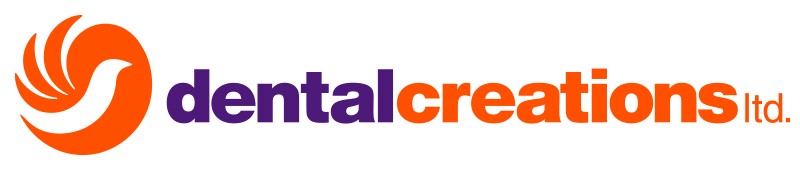 Item# 800    Suggested Retail Price $54.95